Details of Person/Organisation Making BookingName:	 Organisation:		 Address:  	Postcode:	 Home Telephone:  		  Mobile Telephone:  	 Email Address:  		 Account to be sent to (if different from above):  		 Forest Row VENUe on the GREEN Booking FormType of function:  	  Number of people expected:  	 Hire of:Do you require use of the kitchen?Do you have public liability insurance?Do you intend to bring any electrical equipment?YES / NO YES / NOI have read and accept the terms and conditions of hire asdetailed.Signed:  	Date:  	Layout of FunctionPlease outline below the layout you require for your functionForest Row Parish CouncilThe Community Centre Hartfield RoadForest Row East Sussex RH18 5DZTel: 01342 822661Email: info@forestrow.gov.uk..Please note that no smoking is allowed inside the buildings.Forest Row Parish Council takes your privacy seriously and will only use your personal information to administer your account and to provide the products and services you have requested from us.We will not share your details with third parties but may wish to contact you about other services or events that we are holding. If you consent to us con- tacting you, please tick to say how you would like us to contact you.Post	Email	Telephone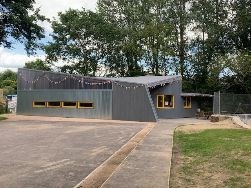 BOOKING FORMFor the hire of VENUe on the GREENNameDatesStart and End TimeIf you are a regular hirer, please note any dates you do not want here:If you are a regular hirer, please note any dates you do not want here:If you are a regular hirer, please note any dates you do not want here:Number of tables required:  	Type of table:	ROUNDNumber of chairs required:  	Clear room needed:	YES/NO